Q1. Arrange in ascending order.42 , 44 , 47, 40,		________________________________________32 , 56 , 66 , 87 ,		________________________________________50 , 46 , 34 , 29 ,		________________________________________76 , 80 , 90 , 39,		________________________________________Q2. Arrange in descending order.17 , 23 , 11 , 48 , 		________________________________________10 , 50 , 20 , 80 ,		________________________________________39 , 73 , 83 , 41,		________________________________________69 , 57 , 23, 19 ,		________________________________________Q3. Add tens with tens and ones with ones.   63 =             tens             ones.		b)    25  =               tens             ones.+ 41 =             tens             ones.		     + 12  =              tens              ones.            =            tens              ones.		               =             tens             ones.   44 =             tens             ones.		d)     50  =              tens            ones.+ 25 =             tens             ones.		     +  20  =              tens            ones.         =            tens             ones.                              =             tens             ones.Q4. Write the number name for the following.34 		___________________________________50		___________________________________15 		___________________________________28		___________________________________44		___________________________________11		___________________________________12		___________________________________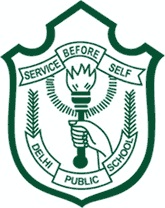 DELHI PUBLIC SCHOOL, SRINAGARHoliday Worksheet DELHI PUBLIC SCHOOL, SRINAGARHoliday Worksheet NAME: CLASS / SEC:  I /SUBJECT :MathematicsDate 	